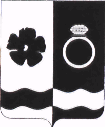 Совет Приволжского муниципального районаРешение                    от   30.07.2020 г.                                            №    40       г. Приволжск О награждении      Рассмотрев ходатайство исполняющего обязанности исполнительного директора МУП «Приволжское ТЭП» в соответствии с решением Совета № 61 от 30.06.2010 «Об утверждении Положения «О наградах Приволжского муниципального района» «в новой редакции», Совет Приволжского муниципального районаРЕШИЛ:1. Наградить Благодарностью Совета Приволжского муниципального района за добросовестное выполнение возложенных обязанностей, плодотворную работу в отрасли жилищно-коммунального хозяйства:- Груздеву Светлану Владимировну, бухгалтера МУП «Приволжское ТЭП»;2. Премировать за счет средств ходатайствующей стороны.Глава Приволжского       муниципального района                                                         И.В. Мельникова 